 Journal checklist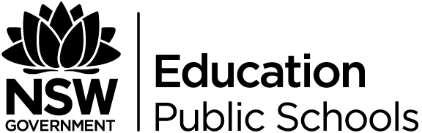 In this journal you should have the following:For each entry you must include:CheckList‘The Craft of Writing’ Module StatementEach of the prescribed texts: 
JK Rowling’s ‘The Fringe Benefits of Failure and the Importance of Imagination’;
Ray Bradbury’s ‘The Pedestrian’; 
Luka Lesson’s ‘May Your Pen Grace the Page’; and 
Sylvia Plath’s ‘A Comparison’.The ‘Statement of Intent’ documentThe ‘Editing and Revising Checklist’The ‘Bloom’s Table’CheckListThe dateA Statement of Intent for any extended piece; including the form, audience and purpose of your pieceThe feedback of one of your peersA reflection statement written after a break of at least 2 days between finishing and reviewing your piece.